ŠPORTNA ZA MOJE ŠPORTNE UČENCE PRED TEBOJ JE 5 RAZLIČNIH NALOG ZA RAZVIJANJE VZDRŽLJIVOSTI, MOČI, RAVNOTEŽJA IN RAZTEZANJA.VELIKO ZABAVE TI ŽELIM.RAVNOTEŽJEPOLOŽAJ DESKE – IZMENIČNI DVIG ROK IN NOG (leva noga-desna roka; desna noga-leva roka)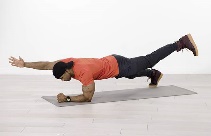 8 ponovitev vsaka stranRAZTEZANJE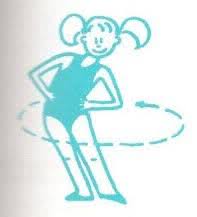 KROŽENJE Z BOKIV vsako smer naredi 8 krogov.MOČ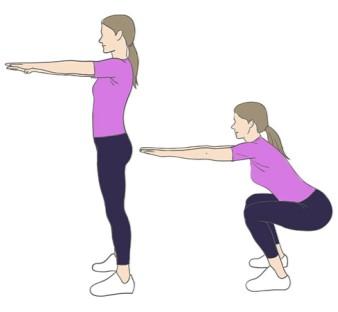 20 POČEPOVVZDRŽLJIVOSTHopsaj. Med tem lahko recitiraš abecedo naprej in nazaj.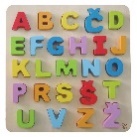 PROSTI ČAS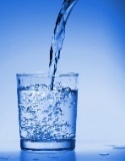 UMIJ SI ROKE!PIJ VODO!